          Medezeggenschapsraad van	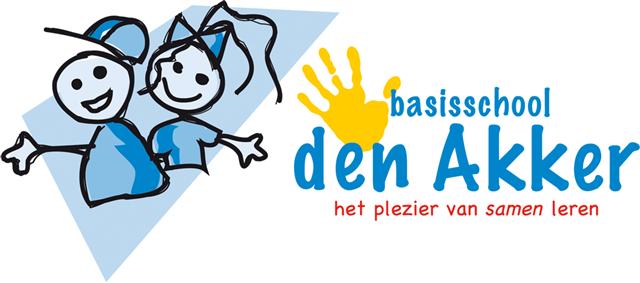 Notulen MR vergadering dinsdag  19 december 2017
19.30 uur-21.30 uurI = instemming    V = vaststellenINF = informatiefM = mening vormendA = adviesOpeningLisette Ingekomen stukken      INF     -  Folder Cursus (G)MR      -  Reactie stg. Boom mbt niet- doorbetaling loon bij staking wordt      verwacht in januari. De staking van de leerkrachten is een agendapunt bij de GMR vergadering van 16 januari. De voorzitter spreekt richting Stg. Boom uit dat de staking door de oudergeleding wordt gesteund met behoud van salaris. Huishoudelijk regelement MR      M/VConcept- Huishoudelijk reglement is besproken en vastgesteld door de leden. Inge is in dit kader benoemd als plaatsvervangend voorzitter en afgesproken is dat het jaarverslag van de secretaris aan het einde van het schooljaar wordt vastgesteld. Eerder is Magda aangewezen als secretaris. Kees past concept Huishoudelijk reglement aan. Het definitieve Huishoudelijk reglement wordt door de secretaris op de website geplaatst.Informatie begroting bestuur       INFDit onderdeel wordt besproken in de DAR. Deze begroting staat op de agenda van de GMR (16 januari). De begroting wordt ter info nog doorgestuurd aan de leden.Informatie begroting den Akker       INFKees geeft een toelichting. In begroting ontbreekt direct verband tussen verschillende inkomsten en uitgaven. Graag zouden de leden hier meer inzicht in willen hebben. Dit wordt een bespreekpunt met nieuwe directrice.Verantwoording ondersteuningsbudget       INFDit onderdeel wordt verschoven naar de volgende vergadering. Tussentijdse evaluatie jaarplan den Akker      INFDit onderdeel wordt verschoven naar de volgende vergaderingIncidentenregistratie      INF/M Kees vraagt dit op bij Margo. Komt terug op de volgende agenda. Doel van de incidentenregistratie is inzicht te krijgen in bijvoorbeeld aantal incidenten en tot welke maatregelen dit heeft geleid. Eea binnen de grenzen van privacybeschermingswetgeving. Enquête veiligheid      INF/M Bij de komende rapportenronde zal een Enquête, ter beschikking gesteld door WMKPO, worden afgenomen bij de ouders. Voorbereiding GMR 16 januari      INF/MDe agenda is binnen, stukken worden doorgestuurd naar de leden.  Rondvraag      MStg. Boomreglement als basis voor MR-raad of Versus reglement ? Dit onderdeel wordt besproken / nagegaan in de GMR daarna terug naar MR-agenda. Lucy start nieuwe kalenderjaar. De tijd van kennismaking is al gestart. Rapporten / tussentijdse oudergesprekken. De oudergeleding krijgt als signaal dat ouders de periode als lang ervaren (de periode tussen kennismakingsgesprek en eerste rapportgesprek). Hoe staan leerkrachten hierin? De leerkrachten maken hierin een eigen afweging; ouders worden op initiatief van de leerkracht of ouders (kort) bijgepraat als hier aanleiding voor was/is. Eea afgestemd op de specifieke situatie. ActiepuntenWie Datum gereedStatusUitspreken steun oudergeleding voor staking door leerkrachten met loon-doorbetalingLisette20 december 2017afgerondInformeren naar de bestedingsgelden van het ondersteuningsbudgetKees 8 februari 2018lopendBij GMR bijeenkomst vragen naar bestaande MR-reglementen Odette 16 januari 2018lopendNagaan incidentenregistratie in ParnassysKees8 februari 2018lopendDefinitief maken Huishoudelijk reglement en publiceren op de websiteKees8 februari 2018lopend